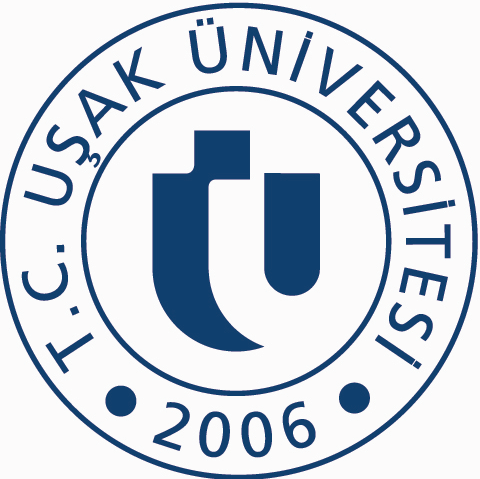 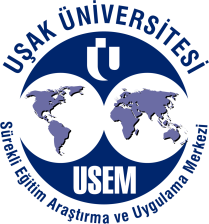 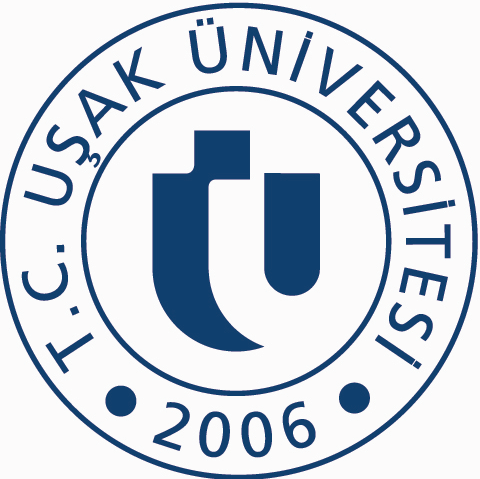 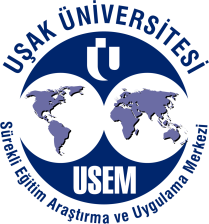 KURSİYER ÖN BAŞVURU FORMUAdı SoyadıT.C Kimlik NoKatılmak İstediği Kurs/Eğitim/Program İlk Yardım Eğitimi Sertifika ProgramıÖğrenim DurumuE-posta Adresi                                   @Telefon No         Yukarıda belirttiğim bilgiler doğrultusunda ilgili kurs programına ön başvurumun yapılması hususunu arz ederim.    Not: Yukarıdaki tüm bilgiler eksiksiz doldurulmalıdır.                                                                                                                               Yukarıda belirttiğim bilgiler doğrultusunda ilgili kurs programına ön başvurumun yapılması hususunu arz ederim.    Not: Yukarıdaki tüm bilgiler eksiksiz doldurulmalıdır.                                                                                                                      